T.C.ADIYAMAN ÜNİVERSİTESİZİRAAT FAKÜLTESİ…. BÖLÜMÜ
PROJE KONUSU PROJE KONUSU DEVAMIMEZUNİYET PROJESİHAZIRLAYANÖğrenci No - Öğrenci Adı SOYADIDANIŞMANDanışmanın Unvanı, Adı SOYADIADIYAMAN, 2021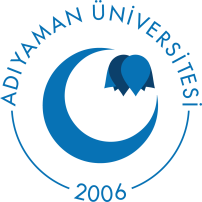 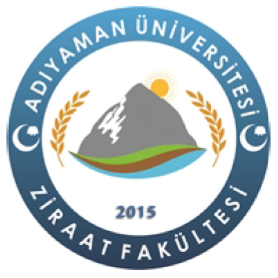 